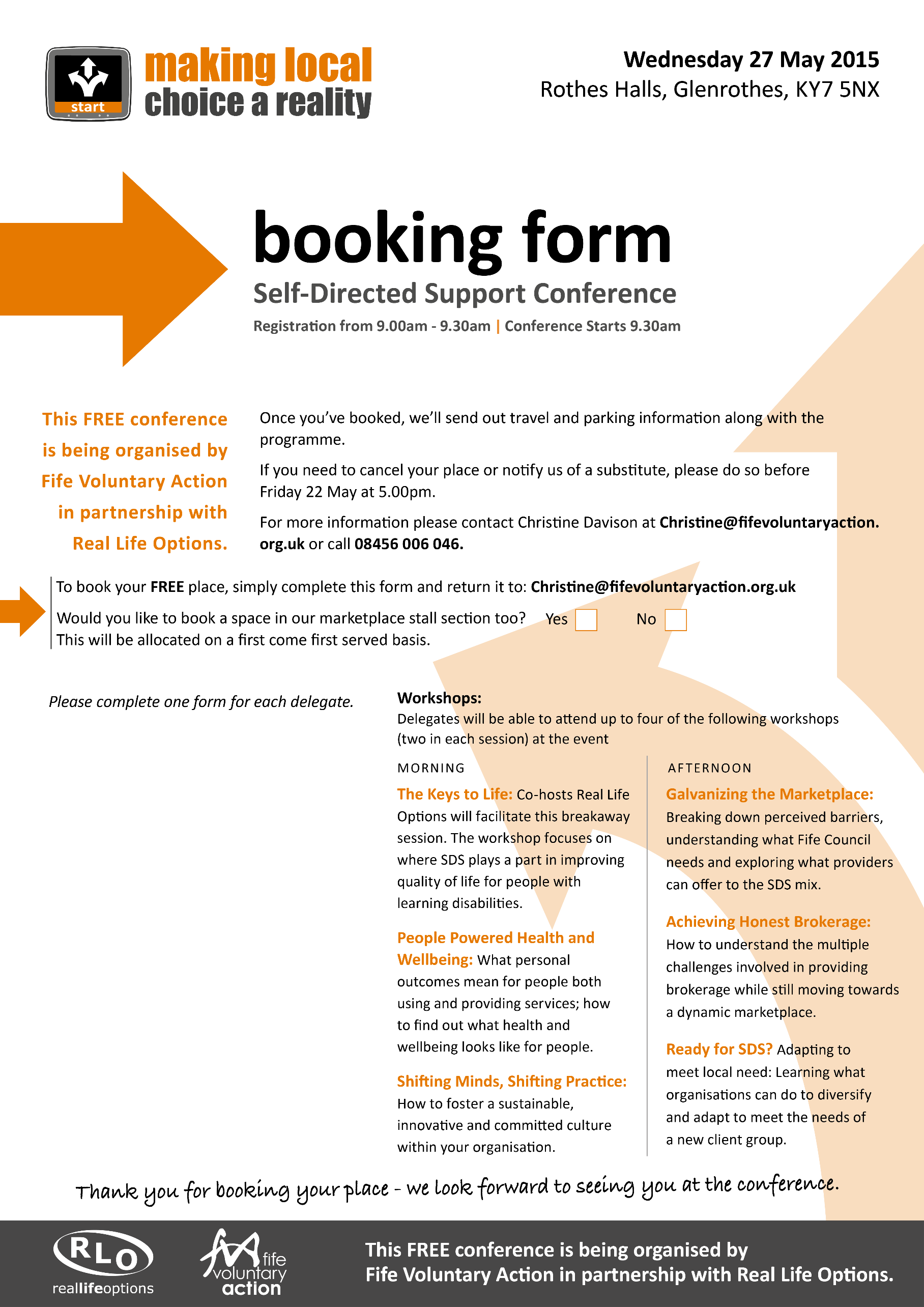 Name: Job Title:Organisation:Address including postcode:Telephone:E-mail: